3A VOCABULARIO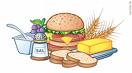 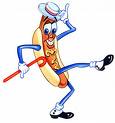 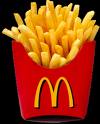 ComerTo eatEn el DesayunoFor breakfastEl CerealCerealEl DesayunoBreakfastLos HuevosEggsEl PanBreadEl Pan TostadoToastEl PlátanoBananaLa SalchichaSausageEl TocinoBaconEl YogurYogurtEn el AlmuerzoFor LunchLa EnsaladaSaladLa PizzaPizzaEl QuesoCheeseLa GalletaCookieLa HamburguesaHamburgerEl JamónHamLa Ensalada de FrutasFruit SaladLas FresasStrawberriesLa ManzanaAppleLa NaranjaOrangeLas Papas FritasFrench friesEl Perrito CalienteHot dogEl Sándwich de Jamón y QuesoHam and cheese sandwichLa Sopa de VerdurasVegetable soupBeberTo drinkEl AguaWaterEl CaféCoffeeEl Jugo de ManzanaApple juiceEl Jugo de NaranjaOrange juiceLa LecheMilkLa LimonadaLemonadeEl RefrescoSoft drinkEl TéTeaEl Té HeladoIced tea